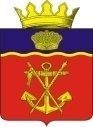 АДМИНИСТРАЦИЯКАЛАЧЕВСКОГО  МУНИЦИПАЛЬНОГО  РАЙОНАВОЛГОГРАДСКОЙ  ОБЛАСТИПОСТАНОВЛЕНИЕот  14.02.2023г.   № 101О внесении изменений  в постановление администрации Калачевского муниципального района от 30.12.2020 № 1185 «Об утверждении муниципальной программы «Развитие образования Калачевского муниципального района»В соответствии с постановлением Администрации Волгоградской области от 30.10.2017 г. № 574-п «Об утверждении государственной программы Волгоградской области «Развитие образования в Волгоградской области», Уставом Калачевского муниципального района Волгоградской области, администрация Калачевского муниципального района Волгоградской области  п о с т а н о в л я е т :1. Внести в муниципальную программу «Развитие образования Калачевского муниципального района», утвержденную постановлением администрации Калачевского муниципального района Волгоградской области от  30.12.2020 № 1185 «Об утверждении муниципальной программы «Развитие образования Калачевского муниципального района» (далее - муниципальная программа), следующие   изменения:      1.1. В паспорте программы строку 8 слова  изложить в следующей редакции: финансирование мероприятий муниципальной программы будет осуществляться за счет средств федерального, областного и муниципального бюджетов и составит 1 024 049, 32 тыс. рублей: из них областной бюджет составляет 782 902, 90 тыс. рублей, местный бюджет – 241 146,42 тыс. рублей.         1.2 Абзац 1 раздела 5 «Объемы и источники финансирования программы» паспорта муниципальной программы изложить в следующей редакции: Общий объем финансирования муниципальной программы  будет осуществляться за счет всех источников финансирования и составит 1 024 049,32 тыс. рублей: из них областной бюджет – 782 902,90 тыс. рублей, местный бюджет – 241 146,42 тыс. рублей.        1.3 В паспорте подпрограммы строку 8 изложить в следующей редакции: финансирование мероприятий  подпрограммы будет осуществляться за счет средств федерального, областного и муниципального бюджетов и составит 1 024 049,32 тыс. рублей: из них областной бюджет составляет 782 902,90 тыс. рублей, местный бюджет – 241 146,421.4 Абзац 1 раздела 5 «Обоснование объема финансовых ресурсов, необходимых для реализации  подпрограммы» муниципальной программы  изложить в новой редакции:         «Общий объем финансирования  подпрограммы  составит 1 024 049,32 тыс. рублей: из них областной бюджет составляет – 782 902,90 тыс. рублей, местный бюджет – 241 146,42 тыс. рублей.           1.5 Приложение 2 «Перечень мероприятий муниципальной программы» к муниципальной программе «Развитие образования Калачевского муниципального района» изложить в редакции   согласно приложению 1 к настоящему постановлению.           1.6 Приложение 3 «Ресурсное обеспечение муниципальной программы за счет средств, привлеченных из различных источников финансирования» к муниципальной программе «Развитие образования Калачевского муниципального района» изложить в редакции   согласно приложению 2 к настоящему постановлению.           1.7 Приложение 2 «Перечень мероприятий подпрограммы» к подпрограмме «Обеспечение функционирования муниципальной системы образования»  изложить в редакции   согласно приложению 3 к настоящему постановлению.1.8  Приложение 3 «Ресурсное обеспечение подпрограммы за счет средств, привлеченных из различных источников финансирования» к подпрограмме «Обеспечение функционирования муниципальной системы образования» изложить в редакции  согласно приложению 4 к настоящему постановлению.2. Настоящее постановление подлежит  официальному опубликованию.          3. Контроль  исполнения настоящего постановления возложить на     заместителя Главы Калачевского муниципального района Прохорова А.Н.Глава Калачевскогомуниципального района                                                             С.А. Тюрин                      ГодВсего (тыс. руб.)Областной бюджетМестный бюджет2021 год638 081,00458 408,20179 672,802022 год96 429,0381 369,7615 059,272023 год94143,3178828,5915 314,722024 год95138,8279631,1915507,632025год100257,1684665,1615 592,00ГодВсего (тыс. руб.)Областной бюджетМестный бюджет2021 год638 081,00458 408,20179 672,802022 год96 429,0381 369,7615 059,272023 год94 143,3178 828,5915 314,722024 год95 138,8279 631,1915 507,632025год100257,1684665,1615 592,00Приложение 1   Приложение 1   к постановлению администрации Калачнвского муниципального районак постановлению администрации Калачнвского муниципального районаПеречень мероприятий программыПеречень мероприятий программыПеречень мероприятий программыПеречень мероприятий программыПеречень мероприятий программыПеречень мероприятий программыПеречень мероприятий программыПеречень мероприятий программыПеречень мероприятий программыПеречень мероприятий программыПеречень мероприятий программыПеречень мероприятий программы№п/пНаименование  мероприятияОтветственный  муниципальной программыГод реализацииОбьем и источники финансирования(тыс.рублей)Обьем и источники финансирования(тыс.рублей)Обьем и источники финансирования(тыс.рублей)№п/пНаименование  мероприятияОтветственный  муниципальной программыГод реализациивсегов том числев том числе№п/пНаименование  мероприятияОтветственный  муниципальной программыГод реализациивсегоОбластной бюджетМестный бюджет1234567Муниципальная программа"Развитие образованияКалачевского муниципального района "Муниципальная программа"Развитие образованияКалачевского муниципального района "Муниципальная программа"Развитие образованияКалачевского муниципального района "Муниципальная программа"Развитие образованияКалачевского муниципального района "Муниципальная программа"Развитие образованияКалачевского муниципального района "Муниципальная программа"Развитие образованияКалачевского муниципального района "Муниципальная программа"Развитие образованияКалачевского муниципального района "1Мероприятия дошкольного образования всего, в том числеКомитет по образованию2021155 742,8082 587,2073 155,601Мероприятия дошкольного образования всего, в том числеКомитет по образованию2021155 742,8082 587,2073 155,601Мероприятия дошкольного образования всего, в том числеКомитет по образованию2021155 742,8082 587,2073 155,601Мероприятия дошкольного образования всего, в том числеКомитет по образованию2021155 742,8082 587,2073 155,601.1Организация предоставления качественного общедоступного дошкольного образованияКомитет по образованию2021154 601,7081 478,0073 123,701.2Проведение ремонта,перепрофилирование группприобрнтение оборудования и (или) оснащение образовательных организаций по программам дошкольного образования, в которых планируется открытие мест для детей в возрасте от 1,5 до 3 летКомитет по образованию20210,000,000,001.3Повышение финансовой грамотности обучающихся в дошкольных образовательных организацияхКомитет по образованию2021112,60101,3011,301.4Приобретение и замена оконных блоков в зданиях образовательных организацийКомитет по образованию1 028,501 007,9020,602Мероприятия общего образования всего, в том числеКомитет по образованию2021446 313,00369 633,5076 679,502.1Организация предоставление качественного общедоступного начального общего,основного общего,среднего общего образованияКомитет по образованию2021375 078,30307 100,3067 978,002.2Проведение благоустройства площадок для проведения праздничных линеек и других мероприятий в муниципальных общеобразовательных организацияхКомитет по образованию20211 052,601 000,0052,602.3Проведение замены кровли в муниципальных общеобразовательных организацияхКомитет по образованию20215 263,205 000,00263,202.4Проведение замены осветительных приборов в зданиях муниципальных общеобразовательных организацияхКомитет по образованию20211 052,601 000,0052,602.5Создание в общеобразовательных организациях, расположенных в сельской местности и малых городах, условий для занятий физической культурой и спортом, в целях достижения показателей и результатов регионального проекта «Успех каждого ребенка» национального проекта «Образование», в рамках государственной программы «Развитие образования в Волгоградской области»Комитет по образованию20211 496,201 421,4074,80Комитет по образованию20212.6Создание центров  образования естественно-научной и технологической направленностей«Точка роста»Комитет по образованию20212 497,702 234,70263,002.7Повышение финансовой грамотности обучающихся в муниципальных образовательных организацияхКомитет по образованию2021847,10762,3084,802.8Организация бесплатного горячего питания обучающихся, получающих начальное общее образование в образовательных организацияхКомитет по образованию202131 903,6024 061,707 841,902.9Ежемесячное денежное вознаграждение за классное руководство педагогическим работникам муниципальных общеобразовательных организаций  Комитет по образованию202124 803,1024 803,100,003.0Приобретение и замена оконных блоков в зданиях образовательных организацийКомитет по образованию20212 040,802 000,0040,803.1Субсидия на дооснащение обьектов ФК и спорта оборудованием для лиц с ОВЗ277,80250,0027,803Организация предоставления качественного дополнительного образования Комитет по образованию202129 674,200,0029 674,204Поддержка обучающихся, их родителей, (законных представителей) и работников организаций в сфере образованияКомитет по образованию20214 716,004 716,000,005Организация отдыха и оздоровления детей в каникулярное время  в муниципальных образовательных организацияхКомитет по образованию20211 635,001 471,50163,50ИТОГО по муниципальной программе2021638 081,00458 408,20179 672,801Мероприятия дошкольного образования всего, в том числеКомитет по образованию2022119,77107,7911,981Мероприятия дошкольного образования всего, в том числеКомитет по образованию2022119,77107,7911,981Мероприятия дошкольного образования всего, в том числеКомитет по образованию2022119,77107,7911,981.1Повышение финансовой грамотности обучающихся в дошкольных образовательных организацияхКомитет по образованию2022119,77107,7911,982Мероприятия общего образования всего, в том числеКомитет по образованию202294 404,2779 547,4714 856,802.1Организация питания детей из малоимущих,многодетных и на учете у фтизиатора в общеобразовательных учрежденияхКомитет по образованию202217 394,3912 957,704 436,692.2Проведение благоустройства площадок для проведения праздничных линеек и других мероприятий в муниципальных общеобразовательных организацияхКомитет по образованию20221 052,631 000,0052,632.3Проведение замены кровли в муниципальных общеобразовательных организацияхКомитет по образованию20225 263,165 000,00263,162.4Проведение замены осветительных приборов в зданиях муниципальных общеобразовательных организацияхКомитет по образованию20221 052,631 000,0052,632.5Организация питания детей с ОВЗКомитет по образованию20221 267,590,001 267,592.6Обеспечение деятельности советника директора по воспитанию и взаимодействию с общественными обьединениями в образовательных организацияхКомитет по образованию20221 020,401 020,400,002,6Повышение финансовой грамотности обучающихся в муниципальных образовательных организацияхКомитет по образованию2022934,11840,7093,412,7Организация бесплатного горячего питания обучающихся, получающих начальное общее образование в образовательных организацияхКомитет по образованию202233 901,0125 568,148 332,872,8Ежемесячное денежное вознаграждение за классное руководство педагогическим работникам муниципальных общеобразовательных организаций  Комитет по образованию202225 361,9425 361,940,002,9Создание в общеобразовательных организациях, расположенных в сельской местности и малых городах, условий для занятий физической культурой и спортом, в целях достижения показателей и результатов регионального проекта «Успех каждого ребенка» национального проекта «Образование», в рамках государственной программы «Развитие образования в Волгоградской области»1 472,201 398,5973,613Модернизация спортивных площадок в общеобразовательных организациях5 684,215 400,00284,213Организация отдыха и оздоровления детей в каникулярное время  в муниципальных образовательных организацияхКомитет по образованию20221 904,991 714,50190,49ИТОГО по муниципальной программе202296 429,0381 369,7615 059,271Мероприятия дошкольного образования всего, в том числеКомитет по образованию2023127,82115,0412,781Мероприятия дошкольного образования всего, в том числеКомитет по образованию2023127,82115,0412,781Мероприятия дошкольного образования всего, в том числеКомитет по образованию2023127,82115,0412,781.2Проведение ремонта,перепрофилирование группприобрнтение оборудования и (или) оснащение образовательных организаций по программам дошкольного образования, в которых планируется открытие мест для детей в возрасте от 1,5 до 3 летКомитет по образованию20230,000,000,001.1Повышение финансовой грамотности обучающихся в дошкольных образовательных организацияхКомитет по образованию2023127,82115,0412,782Мероприятия общего образования всего, в том числеКомитет по образованию202392 110,5076 999,0515 111,452.1Организация питания детей из малоимущих,многодетных и на учете у фтизиатора в общеобразовательных учрежденияхКомитет по образованию202317 351,1013 086,204 264,902.2Проведение благоустройства площадок для проведения праздничных линеек и других мероприятий в муниципальных общеобразовательных организацияхКомитет по образованию20231 052,631 000,0052,632.3Проведение замены кровли в муниципальных общеобразовательных организацияхКомитет по образованию20235 263,165 000,00263,162.4Проведение замены осветительных приборов в зданиях муниципальных общеобразовательных организацияхКомитет по образованию20231 052,631 000,0052,632.5Создание в общеобразовательных организациях, расположенных в сельской местности и малых городах, условий для занятий физической культурой и спортом, в целях достижения показателей и результатов регионального проекта «Успех каждого ребенка» национального проекта «Образование», в рамках государственной программы «Развитие образования в Волгоградской области»Комитет по образованию20230,000,000,002.6Организация питание детей с ОВЗКомитет по образованию20231 533,260,001 533,262.7Повышение финансовой грамотности обучающихся в муниципальных образовательных организацияхКомитет по образованию20231 017,06915,35101,712.8Организация бесплатного горячего питания обучающихся, получающих начальное общее образование в образовательных организацияхКомитет по образованию202335 977,0627 133,908 843,162.9Ежемесячное денежное вознаграждение за классное руководство педагогическим работникам муниципальных общеобразовательных организаций  Комитет по образованию202325 634,0325 634,030,003.0Обеспечение деятельности советника директора по воспитанию и взаимодействию с общественными обьединениями в образовательных организацияхКомитет по образованию20233 229,573 229,570,003Организация отдыха и оздоровления детей в каникулярное время  в муниципальных образовательных организацияхКомитет по образованию20231 904,991 714,50190,49ИТОГО по муниципальной программе202394 143,3178 828,5915 314,721Мероприятия дошкольного образования всего, в том числеКомитет по образованию2024127,82115,0412,781Мероприятия дошкольного образования всего, в том числеКомитет по образованию2024127,82115,0412,781Мероприятия дошкольного образования всего, в том числеКомитет по образованию2024127,82115,0412,781Мероприятия дошкольного образования всего, в том числеКомитет по образованию2024127,82115,0412,781.1Повышение финансовой грамотности обучающихся в дошкольных образовательных организацияхКомитет по образованию2024127,82115,0412,782Мероприятия общего образования всего, в том числеКомитет по образованию202493 106,0177 801,6515 304,362.1Организация питания детей из малоимущих,многодетных и на учете у фтизиатора в общеобразовательных учрежденияхКомитет по образованию202417 862,3713 471,804 390,572.2Проведение благоустройства площадок для проведения праздничных линеек и других мероприятий в муниципальных общеобразовательных организацияхКомитет по образованию20241 052,631 000,0052,632.3Проведение замены кровли в муниципальных общеобразовательных организацияхКомитет по образованию20245 263,165 000,00263,162.4Проведение замены осветительных приборов в зданиях муниципальных общеобразовательных организацияхКомитет по образованию20241 052,631 000,0052,632.5Обеспечение деятельности советника директора по воспитанию и взаимодействию с общественными обьединениями в образовательных организацияхКомитет по образованию20243 183,653 183,650,002.5Организация питания детей с ОВЗКомитет по образованию20241 519,960,001 519,962.6Повышение финансовой грамотности обучающихся в муниципальных образовательных организацияхКомитет по образованию20241 017,06915,36101,702.7Организация бесплатного горячего питания обучающихся, получающих начальное общее образование в образовательных организацияхКомитет по образованию202435 977,0627 133,908 843,162.8Ежемесячное денежное вознаграждение за классное руководство педагогическим работникам муниципальных общеобразовательных организаций  Комитет по образованию202426 096,9426 096,940,002,9Создание в общеобразовательных организациях, расположенных в сельской местности и малых городах, условий для занятий физической культурой и спортом, в целях достижения показателей и результатов регионального проекта «Успех каждого ребенка» национального проекта «Образование», в рамках государственной программы «Развитие образования в Волгоградской области»80,550,0080,553Организация отдыха и оздоровления детей в каникулярное время  в муниципальных образовательных организацияхКомитет по образованию20241 904,991 714,50190,49ИТОГО по муниципальной программе202495 138,8279 631,1915 507,631Мероприятия дошкольного образования всего, в том числеКомитет по образованию2025127,83115,0512,781Мероприятия дошкольного образования всего, в том числеКомитет по образованию2025127,83115,0512,781Мероприятия дошкольного образования всего, в том числеКомитет по образованию2025127,83115,0512,781.1Повышение финансовой грамотности обучающихся в дошкольных образовательных организацияхКомитет по образованию2025127,83115,0512,782Мероприятия общего образования всего, в том числеКомитет по образованию202595 040,6979 651,9615 388,732.1Организация питания детей из малоимущих,многодетных и на учете у фтизиатора в общеобразовательных учрежденияхКомитет по образованию202517 862,3713 471,804 390,572.2Проведение благоустройства площадок для проведения праздничных линеек и других мероприятий в муниципальных общеобразовательных организацияхКомитет по образованию20251 052,631 000,0052,632.3Проведение замены кровли в муниципальных общеобразовательных организацияхКомитет по образованию20255 263,165 000,00263,162.4Проведение замены осветительных приборов в зданиях муниципальных общеобразовательных организацияхКомитет по образованию20251 052,631 000,0052,632.5Создание в общеобразовательных организациях, расположенных в сельской местности и малых городах, условий для занятий физической культурой и спортом, в целях достижения показателей и результатов регионального проекта «Успех каждого ребенка» национального проекта «Образование», в рамках государственной программы «Развитие образования в Волгоградской области»Комитет по образованию20250,000,000,002.5Организация питания детей с ОВЗКомитет по образованию20251 519,960,001 519,962.6Повышение финансовой грамотности обучающихся в муниципальных образовательных организацияхКомитет по образованию20251 017,06915,36101,702.7Организация бесплатного горячего питания обучающихся, получающих начальное общее образование в образовательных организацияхКомитет по образованию202535 491,7326 767,868 723,872.8Ежемесячное денежное вознаграждение за классное руководство педагогическим работникам муниципальных общеобразовательных организаций  Комитет по образованию202526 096,9426 096,940,002.9Модернизация спортивных площадок в общеобразовательных организациях5 684,215 400,00284,213.0Обеспечение деятельности советника директора по воспитанию и взаимодействию с общественными обьединениями в образовательных организацияхКомитет по образованию20253 183,653 183,650,003Организация отдыха и оздоровления детей в каникулярное время  в муниципальных образовательных организацияхКомитет по образованию20251 904,991 714,50190,49ИТОГО по муниципальной программе2025100 257,1684 665,1615 592,00Приложение 2к постановлению администрации Калачнвского муниципального районаРесурсное обеспечение программы за счет средств,Ресурсное обеспечение программы за счет средств,Ресурсное обеспечение программы за счет средств,Ресурсное обеспечение программы за счет средств,Ресурсное обеспечение программы за счет средств,Ресурсное обеспечение программы за счет средств,привлеченных из различных источников финансированияпривлеченных из различных источников финансированияпривлеченных из различных источников финансированияпривлеченных из различных источников финансированияпривлеченных из различных источников финансированияпривлеченных из различных источников финансированияНаименование программыГод реализацииНаименование ответственного исполнителяОбъемы и источники финансирования (тыс.руб)Объемы и источники финансирования (тыс.руб)Объемы и источники финансирования (тыс.руб)Наименование программыГод реализацииНаименование ответственного исполнителяОбъемы и источники финансирования (тыс.руб)Объемы и источники финансирования (тыс.руб)Объемы и источники финансирования (тыс.руб)Наименование программыГод реализацииНаименование ответственного исполнителяВсегов том числев том числеНаименование программыГод реализацииНаименование ответственного исполнителяВсегообластной  бюджетместный    бюджет123456"Развитие образования Калачевского муниципального района на 2021-2024 годы"2021Комитет по образованию администрации Калачевского муниципального района638 081,00458 408,20179 672,80"Развитие образования Калачевского муниципального района на 2021-2024 годы"2021Комитет по образованию администрации Калачевского муниципального района638 081,00458 408,20179 672,80"Развитие образования Калачевского муниципального района на 2021-2024 годы"2021Комитет по образованию администрации Калачевского муниципального района638 081,00458 408,20179 672,80"Развитие образования Калачевского муниципального района на 2021-2024 годы"2021Комитет по образованию администрации Калачевского муниципального района638 081,00458 408,20179 672,80"Развитие образования Калачевского муниципального района на 2021-2024 годы"2022 Комитет по образованию администрации Калачевского муниципального района96 429,0381 369,7615 059,27"Развитие образования Калачевского муниципального района на 2021-2024 годы"2022 Комитет по образованию администрации Калачевского муниципального района96 429,0381 369,7615 059,27"Развитие образования Калачевского муниципального района на 2021-2024 годы"2022 Комитет по образованию администрации Калачевского муниципального района96 429,0381 369,7615 059,27"Развитие образования Калачевского муниципального района на 2021-2024 годы"2022 Комитет по образованию администрации Калачевского муниципального района96 429,0381 369,7615 059,27"Развитие образования Калачевского муниципального района на 2021-2024 годы"2023Комитет по образованию администрации Калачевского муниципального района94 143,3178 828,5915 314,72"Развитие образования Калачевского муниципального района на 2021-2024 годы"2023Комитет по образованию администрации Калачевского муниципального района94 143,3178 828,5915 314,72"Развитие образования Калачевского муниципального района на 2021-2024 годы"2023Комитет по образованию администрации Калачевского муниципального района94 143,3178 828,5915 314,72"Развитие образования Калачевского муниципального района на 2021-2024 годы"2023Комитет по образованию администрации Калачевского муниципального района94 143,3178 828,5915 314,72"Развитие образования Калачевского муниципального района на 2021-2024 годы"2023Комитет по образованию администрации Калачевского муниципального района94 143,3178 828,5915 314,72"Развитие образования Калачевского муниципального района на 2021-2024 годы"2024Комитет по образованию администрации Калачевского муниципального района95 138,8279 631,1915 507,63"Развитие образования Калачевского муниципального района на 2021-2024 годы"2024Комитет по образованию администрации Калачевского муниципального района95 138,8279 631,1915 507,63"Развитие образования Калачевского муниципального района на 2021-2024 годы"2024Комитет по образованию администрации Калачевского муниципального района95 138,8279 631,1915 507,63"Развитие образования Калачевского муниципального района на 2021-2024 годы"2024Комитет по образованию администрации Калачевского муниципального района95 138,8279 631,1915 507,63"Развитие образования Калачевского муниципального района на 2021-2024 годы"2024Комитет по образованию администрации Калачевского муниципального района95 138,8279 631,1915 507,63"Развитие образования Калачевского муниципального района на 2021-2024 годы"2025Комитет по образованию администрации Калачевского муниципального района100 257,1684 665,1615 592,00Итого по  программе1 024 049,32782 902,90241 146,42Приложение 3   Приложение 3   к постановлению администрации Калачнвского муниципального районак постановлению администрации Калачнвского муниципального районаПеречень мероприятий подпрограммыПеречень мероприятий подпрограммыПеречень мероприятий подпрограммыПеречень мероприятий подпрограммыПеречень мероприятий подпрограммыПеречень мероприятий подпрограммыПеречень мероприятий подпрограммыПеречень мероприятий подпрограммыПеречень мероприятий подпрограммыПеречень мероприятий подпрограммыПеречень мероприятий подпрограммыПеречень мероприятий подпрограммы№п/пНаименование  мероприятияОтветственный  муниципальной программыГод реализацииОбьем и источники финансирования(тыс.рублей)Обьем и источники финансирования(тыс.рублей)Обьем и источники финансирования(тыс.рублей)№п/пНаименование  мероприятияОтветственный  муниципальной программыГод реализациивсегов том числев том числе№п/пНаименование  мероприятияОтветственный  муниципальной программыГод реализациивсегоОбластной бюджетМестный бюджет1234567Подпрограмма "Обеспечение функционирования муниципальной системы образования"Подпрограмма "Обеспечение функционирования муниципальной системы образования"Подпрограмма "Обеспечение функционирования муниципальной системы образования"Подпрограмма "Обеспечение функционирования муниципальной системы образования"Подпрограмма "Обеспечение функционирования муниципальной системы образования"Подпрограмма "Обеспечение функционирования муниципальной системы образования"Подпрограмма "Обеспечение функционирования муниципальной системы образования"1Мероприятия дошкольного образования всего, в том числеКомитет по образованию2021155 742,8082 587,2073 155,601Мероприятия дошкольного образования всего, в том числеКомитет по образованию2021155 742,8082 587,2073 155,601Мероприятия дошкольного образования всего, в том числеКомитет по образованию2021155 742,8082 587,2073 155,601Мероприятия дошкольного образования всего, в том числеКомитет по образованию2021155 742,8082 587,2073 155,601.1Организация предоставления качественного общедоступного дошкольного образованияКомитет по образованию2021154 601,7081 478,0073 123,701.2Проведение ремонта,перепрофилирование группприобрнтение оборудования и (или) оснащение образовательных организаций по программам дошкольного образования, в которых планируется открытие мест для детей в возрасте от 1,5 до 3 летКомитет по образованию20210,000,000,001.3Повышение финансовой грамотности обучающихся в дошкольных образовательных организацияхКомитет по образованию2021112,60101,3011,301.4Приобретение и замена оконных блоков в зданиях образовательных организацийКомитет по образованию1 028,501 007,9020,602Мероприятия общего образования всего, в том числеКомитет по образованию2021446 313,00369 633,5076 679,502.1Организация предоставление качественного общедоступного начального общего,основного общего,среднего общего образованияКомитет по образованию2021375 078,30307 100,3067 978,002.2Проведение благоустройства площадок для проведения праздничных линеек и других мероприятий в муниципальных общеобразовательных организацияхКомитет по образованию20211 052,601 000,0052,602.3Проведение замены кровли в муниципальных общеобразовательных организацияхКомитет по образованию20215 263,205 000,00263,202.4Проведение замены осветительных приборов в зданиях муниципальных общеобразовательных организацияхКомитет по образованию20211 052,601 000,0052,602.5Создание в общеобразовательных организациях, расположенных в сельской местности и малых городах, условий для занятий физической культурой и спортом, в целях достижения показателей и результатов регионального проекта «Успех каждого ребенка» национального проекта «Образование», в рамках государственной программы «Развитие образования в Волгоградской области»Комитет по образованию20211 496,201 421,4074,80Комитет по образованию20212.6Создание центров  образования естественно-научной и технологической направленностей«Точка роста»Комитет по образованию20212 497,702 234,70263,002.7Повышение финансовой грамотности обучающихся в муниципальных образовательных организацияхКомитет по образованию2021847,10762,3084,802.8Организация бесплатного горячего питания обучающихся, получающих начальное общее образование в образовательных организацияхКомитет по образованию202131 903,6024 061,707 841,902.9Ежемесячное денежное вознаграждение за классное руководство педагогическим работникам муниципальных общеобразовательных организаций  Комитет по образованию202124 803,1024 803,100,003.0Приобретение и замена оконных блоков в зданиях образовательных организацийКомитет по образованию20212 040,802 000,0040,803.1Субсидия на дооснащение обьектов ФК и спорта оборудованием для лиц с ОВЗ277,80250,0027,803Организация предоставления качественного дополнительного образования Комитет по образованию202129 674,200,0029 674,204Поддержка обучающихся, их родителей, (законных представителей) и работников организаций в сфере образованияКомитет по образованию20214 716,004 716,000,005Организация отдыха и оздоровления детей в каникулярное время  в муниципальных образовательных организацияхКомитет по образованию20211 635,001 471,50163,50ИТОГО по муниципальной подпрограмме2021638 081,00458 408,20179 672,801Мероприятия дошкольного образования всего, в том числеКомитет по образованию2022119,77107,7911,981Мероприятия дошкольного образования всего, в том числеКомитет по образованию2022119,77107,7911,981Мероприятия дошкольного образования всего, в том числеКомитет по образованию2022119,77107,7911,981.1Повышение финансовой грамотности обучающихся в дошкольных образовательных организацияхКомитет по образованию2022119,77107,7911,982Мероприятия общего образования всего, в том числеКомитет по образованию202294 404,2779 547,4714 856,802.1Организация питания детей из малоимущих,многодетных и на учете у фтизиатора в общеобразовательных учрежденияхКомитет по образованию202217 394,3912 957,704 436,692.2Проведение благоустройства площадок для проведения праздничных линеек и других мероприятий в муниципальных общеобразовательных организацияхКомитет по образованию20221 052,631 000,0052,632.3Проведение замены кровли в муниципальных общеобразовательных организацияхКомитет по образованию20225 263,165 000,00263,162.4Проведение замены осветительных приборов в зданиях муниципальных общеобразовательных организацияхКомитет по образованию20221 052,631 000,0052,632.5Организация питания детей с ОВЗКомитет по образованию20221 267,590,001 267,592.6Обеспечение деятельности советника директора по воспитанию и взаимодействию с общественными обьединениями в образовательных организацияхКомитет по образованию20221 020,401 020,400,002,6Повышение финансовой грамотности обучающихся в муниципальных образовательных организацияхКомитет по образованию2022934,11840,7093,412,7Организация бесплатного горячего питания обучающихся, получающих начальное общее образование в образовательных организацияхКомитет по образованию202233 901,0125 568,148 332,872,8Ежемесячное денежное вознаграждение за классное руководство педагогическим работникам муниципальных общеобразовательных организаций  Комитет по образованию202225 361,9425 361,940,002,9Создание в общеобразовательных организациях, расположенных в сельской местности и малых городах, условий для занятий физической культурой и спортом, в целях достижения показателей и результатов регионального проекта «Успех каждого ребенка» национального проекта «Образование», в рамках государственной программы «Развитие образования в Волгоградской области»1 472,201 398,5973,613Модернизация спортивных площадок в общеобразовательных организациях5 684,215 400,00284,213Организация отдыха и оздоровления детей в каникулярное время  в муниципальных образовательных организацияхКомитет по образованию20221 904,991 714,50190,49ИТОГО по муниципальной подпрограмме202296 429,0381 369,7615 059,271Мероприятия дошкольного образования всего, в том числеКомитет по образованию2023127,82115,0412,781Мероприятия дошкольного образования всего, в том числеКомитет по образованию2023127,82115,0412,781Мероприятия дошкольного образования всего, в том числеКомитет по образованию2023127,82115,0412,781.2Проведение ремонта,перепрофилирование группприобрнтение оборудования и (или) оснащение образовательных организаций по программам дошкольного образования, в которых планируется открытие мест для детей в возрасте от 1,5 до 3 летКомитет по образованию20230,000,000,001.1Повышение финансовой грамотности обучающихся в дошкольных образовательных организацияхКомитет по образованию2023127,82115,0412,782Мероприятия общего образования всего, в том числеКомитет по образованию202392 110,5076 999,0515 111,452.1Организация питания детей из малоимущих,многодетных и на учете у фтизиатора в общеобразовательных учрежденияхКомитет по образованию202317 351,1013 086,204 264,902.2Проведение благоустройства площадок для проведения праздничных линеек и других мероприятий в муниципальных общеобразовательных организацияхКомитет по образованию20231 052,631 000,0052,632.3Проведение замены кровли в муниципальных общеобразовательных организацияхКомитет по образованию20235 263,165 000,00263,162.4Проведение замены осветительных приборов в зданиях муниципальных общеобразовательных организацияхКомитет по образованию20231 052,631 000,0052,632.5Создание в общеобразовательных организациях, расположенных в сельской местности и малых городах, условий для занятий физической культурой и спортом, в целях достижения показателей и результатов регионального проекта «Успех каждого ребенка» национального проекта «Образование», в рамках государственной программы «Развитие образования в Волгоградской области»Комитет по образованию20230,000,000,002.6Организация питание детей с ОВЗКомитет по образованию20231 533,260,001 533,262.7Повышение финансовой грамотности обучающихся в муниципальных образовательных организацияхКомитет по образованию20231 017,06915,35101,712.8Организация бесплатного горячего питания обучающихся, получающих начальное общее образование в образовательных организацияхКомитет по образованию202335 977,0627 133,908 843,162.9Ежемесячное денежное вознаграждение за классное руководство педагогическим работникам муниципальных общеобразовательных организаций  Комитет по образованию202325 634,0325 634,030,003.0Обеспечение деятельности советника директора по воспитанию и взаимодействию с общественными обьединениями в образовательных организацияхКомитет по образованию20233 229,573 229,570,003Организация отдыха и оздоровления детей в каникулярное время  в муниципальных образовательных организацияхКомитет по образованию20231 904,991 714,50190,49ИТОГО по муниципальной подпрограмме202394 143,3178 828,5915 314,721Мероприятия дошкольного образования всего, в том числеКомитет по образованию2024127,82115,0412,781Мероприятия дошкольного образования всего, в том числеКомитет по образованию2024127,82115,0412,781Мероприятия дошкольного образования всего, в том числеКомитет по образованию2024127,82115,0412,781Мероприятия дошкольного образования всего, в том числеКомитет по образованию2024127,82115,0412,781.1Повышение финансовой грамотности обучающихся в дошкольных образовательных организацияхКомитет по образованию2024127,82115,0412,782Мероприятия общего образования всего, в том числеКомитет по образованию202493 106,0177 801,6515 304,362.1Организация питания детей из малоимущих,многодетных и на учете у фтизиатора в общеобразовательных учрежденияхКомитет по образованию202417 862,3713 471,804 390,572.2Проведение благоустройства площадок для проведения праздничных линеек и других мероприятий в муниципальных общеобразовательных организацияхКомитет по образованию20241 052,631 000,0052,632.3Проведение замены кровли в муниципальных общеобразовательных организацияхКомитет по образованию20245 263,165 000,00263,162.4Проведение замены осветительных приборов в зданиях муниципальных общеобразовательных организацияхКомитет по образованию20241 052,631 000,0052,632.5Обеспечение деятельности советника директора по воспитанию и взаимодействию с общественными обьединениями в образовательных организацияхКомитет по образованию20243 183,653 183,650,002.5Организация питания детей с ОВЗКомитет по образованию20241 519,960,001 519,962.6Повышение финансовой грамотности обучающихся в муниципальных образовательных организацияхКомитет по образованию20241 017,06915,36101,702.7Организация бесплатного горячего питания обучающихся, получающих начальное общее образование в образовательных организацияхКомитет по образованию202435 977,0627 133,908 843,162.8Ежемесячное денежное вознаграждение за классное руководство педагогическим работникам муниципальных общеобразовательных организаций  Комитет по образованию202426 096,9426 096,940,002,9Создание в общеобразовательных организациях, расположенных в сельской местности и малых городах, условий для занятий физической культурой и спортом, в целях достижения показателей и результатов регионального проекта «Успех каждого ребенка» национального проекта «Образование», в рамках государственной программы «Развитие образования в Волгоградской области»80,550,0080,553Организация отдыха и оздоровления детей в каникулярное время  в муниципальных образовательных организацияхКомитет по образованию20241 904,991 714,50190,49ИТОГО по муниципальной подпрограмме202495 138,8279 631,1915 507,631Мероприятия дошкольного образования всего, в том числеКомитет по образованию2025127,83115,0512,781Мероприятия дошкольного образования всего, в том числеКомитет по образованию2025127,83115,0512,781Мероприятия дошкольного образования всего, в том числеКомитет по образованию2025127,83115,0512,781.1Повышение финансовой грамотности обучающихся в дошкольных образовательных организацияхКомитет по образованию2025127,83115,0512,782Мероприятия общего образования всего, в том числеКомитет по образованию202595 040,6979 651,9615 388,732.1Организация питания детей из малоимущих,многодетных и на учете у фтизиатора в общеобразовательных учрежденияхКомитет по образованию202517 862,3713 471,804 390,572.2Проведение благоустройства площадок для проведения праздничных линеек и других мероприятий в муниципальных общеобразовательных организацияхКомитет по образованию20251 052,631 000,0052,632.3Проведение замены кровли в муниципальных общеобразовательных организацияхКомитет по образованию20255 263,165 000,00263,162.4Проведение замены осветительных приборов в зданиях муниципальных общеобразовательных организацияхКомитет по образованию20251 052,631 000,0052,632.5Создание в общеобразовательных организациях, расположенных в сельской местности и малых городах, условий для занятий физической культурой и спортом, в целях достижения показателей и результатов регионального проекта «Успех каждого ребенка» национального проекта «Образование», в рамках государственной программы «Развитие образования в Волгоградской области»Комитет по образованию20250,000,000,002.5Организация питания детей с ОВЗКомитет по образованию20251 519,960,001 519,962.6Повышение финансовой грамотности обучающихся в муниципальных образовательных организацияхКомитет по образованию20251 017,06915,36101,702.7Организация бесплатного горячего питания обучающихся, получающих начальное общее образование в образовательных организацияхКомитет по образованию202535 491,7326 767,868 723,872.8Ежемесячное денежное вознаграждение за классное руководство педагогическим работникам муниципальных общеобразовательных организаций  Комитет по образованию202526 096,9426 096,940,002.9Модернизация спортивных площадок в общеобразовательных организациях5 684,215 400,00284,213.0Обеспечение деятельности советника директора по воспитанию и взаимодействию с общественными обьединениями в образовательных организацияхКомитет по образованию20253 183,653 183,650,003Организация отдыха и оздоровления детей в каникулярное время  в муниципальных образовательных организацияхКомитет по образованию20251 904,991 714,50190,49ИТОГО по муниципальной подпрограмме2025100 257,1684 665,1615 592,00Приложение 4к постановлению администрации Калачнвского муниципального районаРесурсное обеспечение подпрограммы за счет средств,Ресурсное обеспечение подпрограммы за счет средств,Ресурсное обеспечение подпрограммы за счет средств,Ресурсное обеспечение подпрограммы за счет средств,Ресурсное обеспечение подпрограммы за счет средств,Ресурсное обеспечение подпрограммы за счет средств,привлеченных из различных источников финансированияпривлеченных из различных источников финансированияпривлеченных из различных источников финансированияпривлеченных из различных источников финансированияпривлеченных из различных источников финансированияпривлеченных из различных источников финансированияНаименование подпрограммыГод реализацииНаименование ответственного исполнителяОбъемы и источники финансирования (тыс.руб)Объемы и источники финансирования (тыс.руб)Объемы и источники финансирования (тыс.руб)Наименование подпрограммыГод реализацииНаименование ответственного исполнителяОбъемы и источники финансирования (тыс.руб)Объемы и источники финансирования (тыс.руб)Объемы и источники финансирования (тыс.руб)Наименование подпрограммыГод реализацииНаименование ответственного исполнителяВсегов том числев том числеНаименование подпрограммыГод реализацииНаименование ответственного исполнителяВсегообластной  бюджетместный    бюджет123456"Обеспечение функционирования муниципальнойсистемы образования "2021Комитет по образованию администрации Калачевского муниципального района638 081,00458 408,20179 672,80"Обеспечение функционирования муниципальнойсистемы образования "2021Комитет по образованию администрации Калачевского муниципального района638 081,00458 408,20179 672,80"Обеспечение функционирования муниципальнойсистемы образования "2021Комитет по образованию администрации Калачевского муниципального района638 081,00458 408,20179 672,80"Обеспечение функционирования муниципальнойсистемы образования "2021Комитет по образованию администрации Калачевского муниципального района638 081,00458 408,20179 672,80"Обеспечение функционирования муниципальнойсистемы образования "2021Комитет по образованию администрации Калачевского муниципального района638 081,00458 408,20179 672,80"Обеспечение функционирования муниципальнойсистемы образования "2022 Комитет по образованию администрации Калачевского муниципального района96 429,0381 369,7615 059,27"Обеспечение функционирования муниципальнойсистемы образования "2022 Комитет по образованию администрации Калачевского муниципального района96 429,0381 369,7615 059,27"Обеспечение функционирования муниципальнойсистемы образования "2022 Комитет по образованию администрации Калачевского муниципального района96 429,0381 369,7615 059,27"Обеспечение функционирования муниципальнойсистемы образования "2022 Комитет по образованию администрации Калачевского муниципального района96 429,0381 369,7615 059,27"Обеспечение функционирования муниципальнойсистемы образования "2023Комитет по образованию администрации Калачевского муниципального района94 143,3178 828,5915 314,72"Обеспечение функционирования муниципальнойсистемы образования "2023Комитет по образованию администрации Калачевского муниципального района94 143,3178 828,5915 314,72"Обеспечение функционирования муниципальнойсистемы образования "2023Комитет по образованию администрации Калачевского муниципального района94 143,3178 828,5915 314,72"Обеспечение функционирования муниципальнойсистемы образования "2023Комитет по образованию администрации Калачевского муниципального района94 143,3178 828,5915 314,72"Обеспечение функционирования муниципальнойсистемы образования "2023Комитет по образованию администрации Калачевского муниципального района94 143,3178 828,5915 314,72"Обеспечение функционирования муниципальнойсистемы образования "2024Комитет по образованию администрации Калачевского муниципального района95 138,8279 631,1915 507,63"Обеспечение функционирования муниципальнойсистемы образования "2024Комитет по образованию администрации Калачевского муниципального района95 138,8279 631,1915 507,63"Обеспечение функционирования муниципальнойсистемы образования "2024Комитет по образованию администрации Калачевского муниципального района95 138,8279 631,1915 507,63"Обеспечение функционирования муниципальнойсистемы образования "2024Комитет по образованию администрации Калачевского муниципального района95 138,8279 631,1915 507,63"Обеспечение функционирования муниципальнойсистемы образования "2024Комитет по образованию администрации Калачевского муниципального района95 138,8279 631,1915 507,63"Обеспечение функционирования муниципальнойсистемы образования "2025Комитет по образованию администрации Калачевского муниципального района100 257,1684 665,1615 592,00Итого по  подпрограмме1 024 049,32782 902,90241 146,42